Close the Gap is strongly committed to recruiting a diverse range of people. To enable us to recruit in a way that is as inclusive and fair as possible, we would be grateful if you could complete this form. 
The information will be kept in strictest confidence, in line with data protection legislation, separate from your application form, and used to help us improve our own equalities practice. The provision of information in this section is entirely voluntary and will not form part of the shortlisting process.In completing this form:You confirm that you have read and understood the Data Protection Privacy Notice for Candidates, which was included in the trustee recruitment pack. You understand that all information provided will be processed in accordance with data protection legislation.You freely give Close the Gap consent to use and process your personal data relating to your trustee application (examples of which are listed in the Data Protection Privacy Notice for Candidates).For further information, please contact Anna Ritchie Allan, Executive Director, Close the Gap, 166 Buchanan Street, Glasgow G1 2LW at info@closethegap.org.uk.PLEASE TICK THE BOXES THAT YOU FEEL PROVIDE THE MOST APPROPRIATE RESPONSE TO THE FOLLOWING QUESTIONS.1) Age17 and under		18-25			26-45			46-65			Over 65		Prefer not to say																								2) Disability		Do you consider yourself to be disabled?Yes				   No						Prefer not to say															3) Gender																											Man																			Woman																											Non-binary																 Other 																		If you describe your gender in another way, please provide this here:______________						4) Gender identityDo you consider yourself to be a trans person?		Yes / No5) Race / Ethnicity 6) Religion and beliefWhat, if any, religious or belief group do you belong to?Atheist				Buddhist			Church 				Hindu		Humanist 			Jewish		Muslimof Scotland				 																														Roman                 Sikh			Humanist				None			Other					Prefer not to sayCatholic																				please specify:       																		_________				7) Sexual OrientationHow would you describe your sexual orientation?Bisexual				Gay			Heterosexual / 			Lesbian		Other		Prefer not to say													Straight																									Thank you for your co-operation.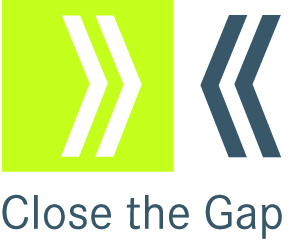 Equalities monitoring formAsian, AsianScottish, Asian BritishBangladeshiChineseIndianPakistaniOther Asian Background:Black, Black Scottish, Black BritishAfricanOther Black background, please specify:Other Black background, please specify:Other Black background, please specify:MixedAny mixed background, please specify:Any mixed background, please specify:Any mixed background, please specify:Any mixed background, please specify:Any mixed background, please specify:WhiteBritishIrishScottishOther White background:Other White background:Other Ethnic BackgroundGypsy / Roma / TravellerJewishSikhOther, please specify:Other, please specify:Prefer not to say